Communication profile internship master Biomedical Sciences	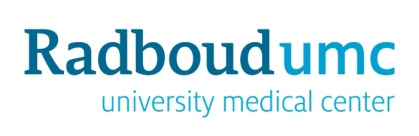 Assessment form third assessor INSTRUCTIONSTo be completed by the second assessor. This form needs to be uploaded to Osiris Case after the student submitted the report. It is required to include written feedback in the assessment form in each feedback section.For technical questions during the upload/assessment in Osiris Case you may contact: osiriscasesupport.rha@radboudumc.nl Assessment The research training period is assessed by the Internship Supervisor and second assessor. A third assessor is involved if the grades for the report from the first and second assessors deviate by more than 1.5 points (on a scale from 1-10).Assessment of the internship report (20%)  OVERALL ASSESSMENT GRADES Explanation of the Dutch grades for internshipsThis numeric grading system applies only to the overall assessment grade for performance, report and  presentation. The scores on the separate criteria should not be converted to these numeric grades and should not be used to calculate an numeric mean score. The scores on the criteria are meant as a guideline for the final grade and not as a calculation tool.Grade are expressed on a numerical scale of 1 to 10 and rounded off to one decimal placeOVERALL ASSESSMENT FEEDBACK, TIPS AND TOPS  Name studentInternship titleDate assessmentHost institute/departmentName second assessorNrobjectiveinsufficientdoubtfulsufficientfairgoodexcellent1The report complies with academic standards concerning its contents, i.e.The report complies with academic standards concerning its contents, i.e.The report complies with academic standards concerning its contents, i.e.The report complies with academic standards concerning its contents, i.e.The report complies with academic standards concerning its contents, i.e.The report complies with academic standards concerning its contents, i.e.The report complies with academic standards concerning its contents, i.e.1a. is well structured1b. includes a background explaining the problem definition and an overview of prior knowledge, or the goal of the communication project1c. includes one or more research questions or project goals, the relevance of which follows logically from the background1d. clearly describes the approach taken for each research question or project goal1e. clearly and objectively describes the results (i.e. answers to research questions or communication products)1f. includes a discussion section, in which results are interpreted against background theory or expectations, strengths and weakness are reported, and appropriate conclusions are drawn. When the internship involved producing communication products, the discussion section reflects upon the experiences and lessons learned1g. correctly includes references to literature supporting claims wherever appropriateMotivation and feedback 1a-1g (required) Motivation and feedback 1a-1g (required) Motivation and feedback 1a-1g (required) Motivation and feedback 1a-1g (required) Motivation and feedback 1a-1g (required) Motivation and feedback 1a-1g (required) Motivation and feedback 1a-1g (required) Nrobjectiveinsufficientdoubtfulsufficientfairgoodexcellent2The report complies with academic standards concerning style and layout, i.e.The report complies with academic standards concerning style and layout, i.e.The report complies with academic standards concerning style and layout, i.e.The report complies with academic standards concerning style and layout, i.e.The report complies with academic standards concerning style and layout, i.e.The report complies with academic standards concerning style and layout, i.e.The report complies with academic standards concerning style and layout, i.e.2a. is grammatically well-written2b. stylistically conforms to reader expectations2c. includes tables and figures to summarize important findings or present communication products2d. uses layout to emphasize the structure of the report and important findings or outcomesMotivation and feedback 2a-2d (required)Motivation and feedback 2a-2d (required)Motivation and feedback 2a-2d (required)Motivation and feedback 2a-2d (required)Motivation and feedback 2a-2d (required)Motivation and feedback 2a-2d (required)Motivation and feedback 2a-2d (required)Nrobjectiveinsufficientdoubtfulsufficientfairgoodexcellent3.The student is able to analyse the societal context of a communicative problem and on this basis explain the relevance of a communicative intervention.Motivation and feedback 3 (required)Motivation and feedback 3 (required)Motivation and feedback 3 (required)Motivation and feedback 3 (required)Motivation and feedback 3 (required)Motivation and feedback 3 (required)Motivation and feedback 3 (required)Nrobjectiveinsufficientdoubtfulsufficientfairgoodexcellent4.The student is able to explain how communicative interventions match the needs, perspectives, characteristics, and contexts of target groups.Motivation and feedback 4 (required)Motivation and feedback 4 (required)Motivation and feedback 4 (required)Motivation and feedback 4 (required)Motivation and feedback 4 (required)Motivation and feedback 4 (required)Motivation and feedback 4 (required)Nrobjectiveinsufficientdoubtfulsufficientfairgoodexcellent5.The student is able to demonstrate how the quality and effectiveness of communicative interventions can be improved.  Motivation and feedback 5 (required)Motivation and feedback 5 (required)Motivation and feedback 5 (required)Motivation and feedback 5 (required)Motivation and feedback 5 (required)Motivation and feedback 5 (required)Motivation and feedback 5 (required)GradeExplanation≥9excellent, demonstrating confidence and insight in handling the subject, showing excellence and own ideas  (A+ US/Canada/UK grades)8good performance, good overall ability and grasp of subject  (A/A- US/Canada/UK grades)7fair/average; reasonable level of performance, unexceptional with average grasp of the subject (A-/B+ US/Canada; B/B- UK) 6sufficient performance, with scope for improvement (B/B-/C US/Canada; C/D UK)≤5insufficient performance  (F US/Canada/UK)Grade Report 3rd assessor (20%):Tops (required)Tips (required)